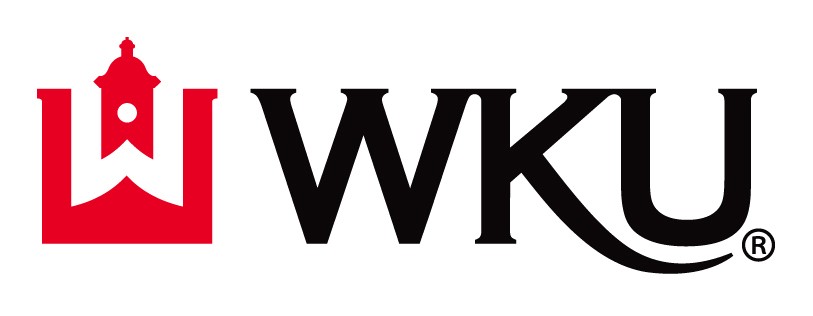 Faculty-Undergraduate Student Engagement Grant Application Spring 2020 CompetitionProposals DUE – To Mentor by October 14, 2019 Mentor Submits to FUSE@wku.edu by October 21, 2019Purpose:Faculty-Undergraduate Student Engagement (FUSE) grants are designed to support undergraduate students’ personal and professional development by fostering active engagement in the areas of research, creative and scholarly activities, and/or artistic performances.Timeline:The Spring 2020 round of FUSE will begin January 1, 2020 and end April 30, 2021. No pre-award spending will be approved for any reason. No spending extensions will be granted.What type of projects are eligible?All areas of research, creative activity, and artistic performance are eligible. Projects must be student- initiated, although the initial concept can originate from the faculty mentor.Who can apply?All undergraduate students in good academic standing who will reach at least sophomore status at the time of application can apply. Students must remain in good academic standing throughout the FUSE award period. Students may only be the recipient of a single FUSE award in their undergraduate career.What will an award consist of?A standard FUSE award package includes:Up to $3,000 may be used after the award start date (no pre-award spending will be approved).Allowable expenses include the following:Project-related expenses (including travel for the student to carry out research)Student travel to a conference to presentTravel for the faculty mentor to accompany the student to that conferenceFunds can only be used to support the awarded student(s) listed in the FUSE application.Tuition scholarship for required one-hour UC 400 independent research course, if the course results in an increase in tuition$500 awarded to the student upon successful completion of the projectA Group FUSE award package includes: The standard FUSE award package as described aboveUp to $1,000 of supplemental funding awarded to offset the additional cost associated with a group projectGroup FUSE recipients will be expected to split the $500.00 award upon successful completion of the projectAn International FUSE award package includes:The standard FUSE award package as described aboveUp to $1,000 of supplemental funding awarded to the student to support international activitiesPassports are not considered a reimbursable expenseWhat is expected of an awardee? (further details will be provided upon award)Student must take a one-hour independent research course “UC 400: Mentored Research Experience” during the semester in which they receive the award (coursework is the FUSE project itself) – they will automatically be enrolled in this courseStudent must present/participate during WKU’s annual Student Research Conference which occurs every spring.Student must present at least one poster/talk, or stage a performance/exhibit, at a national or regional conference, or other venue appropriate to the nature of the workFaculty mentor should submit publication(s), with appropriate authorship, based on the workStudent are encouraged to attend an Office of Scholar Development workshop to learn about external scholarship options	Application Instructions:	PART I. Student CompletesComplete the following application form in full (except for Section B. Faculty Mentor Section).Proposal Narrative: Following Section A. of the application form, write a one-page detailed proposal narrative (at least 11-point font) that includes the following information:The Objectives of the Project: In a few sentences, provide an introductory statement outlining the nature of the project for a general reader – someone outside of your field of study. This statement should capture the essence of your intended project.Approach (Methodology): Describe the overall approach you will take. If applicable, what methods will be used? How will data be collected and analyzed? What materials will be used? How will a particular theme be carried through a creative work? Are there particular challenges that need to be overcome? Overall, consider this section the “how” statement.Expected Results and Significance: What do you expect to produce, learn or create? What will be its expected significance for your discipline/field? What scholarly/creative contributions do you expect to make? In short, what results are you anticipating, and what issues/questions will they address?Expected Product(s): It is expected that you and your mentor will present your work at a venue suitable for the topic. Describe your plans for displaying or presenting your work (e.g., conference presentation, poster, article, performance). Ask your mentor about potential presentation opportunities.International Component [if applicable]: In the case of an international FUSE project, the rationale for the international component must be clearly explained and justified.Potential Scholarship(s): Committees that review for national scholarships look for research and creative engagement outside of the classroom. FUSE grant recipients are encouraged to attend an Office of Scholar Development workshop to learn more about nationally competitive scholarship opportunities.Student applicants should email the completed application form and narrative to their faculty mentor by October 14, 2019. Copy (cc:) fuse@wku.edu on the email submission to the mentor.PART II.  Faculty Mentor CompletesComplete Section B. of the application form.**Faculty Mentor will email the completed application and narrative as a single file attachment to fuse@wku.edu and copy their Department Head byOctober 21, 2019.** This will constitute the final application for college-level and committee review.Please note: Failure to comply with these procedures may result in the proposal being returned without review.MENTOR NOTE: After the final application is submitted to FUSE, a team of WKU faculty members will evaluate and score the application. This process will be administered by the Office of Research & Creative Activity.QUESTIONS? Email fuse@wku.eduStudent’s Proposal Narrative – max. ONE page, at least 11-point font, single-spaced:*** Contact fuse@wku.edu if your narrative includes figures/symbols that do not paste into the field below ***FUSE Application ▪ Spring 2020 ApplicationFUSE Application ▪ Spring 2020 ApplicationFUSE Application ▪ Spring 2020 ApplicationFUSE Application ▪ Spring 2020 ApplicationFUSE Application ▪ Spring 2020 ApplicationFUSE # (internal use only)FUSE # (internal use only)Section A. To be filled out by student (then continue to the next page). Please use only the space provided. **Group Students should complete this page separately for each student**Section A. To be filled out by student (then continue to the next page). Please use only the space provided. **Group Students should complete this page separately for each student**Section A. To be filled out by student (then continue to the next page). Please use only the space provided. **Group Students should complete this page separately for each student**Section A. To be filled out by student (then continue to the next page). Please use only the space provided. **Group Students should complete this page separately for each student**Section A. To be filled out by student (then continue to the next page). Please use only the space provided. **Group Students should complete this page separately for each student**Section A. To be filled out by student (then continue to the next page). Please use only the space provided. **Group Students should complete this page separately for each student**Section A. To be filled out by student (then continue to the next page). Please use only the space provided. **Group Students should complete this page separately for each student**Proposal Title:Project Keywords (up to 5):Student Name:Major:Major:Major:WKU 800 #:Expected Graduation Date:Expected Graduation Date:Expected Graduation Date:Phone:Honors College? (yes or no)Honors College? (yes or no)Honors College? (yes or no)WKU E-mail Address:Describe how you intend to use the $3,000 expense component of the grant and which conference(s)/workshop(s) you plan to attend to present/perform:Describe how you intend to use the $3,000 expense component of the grant and which conference(s)/workshop(s) you plan to attend to present/perform:Describe how you intend to use the $3,000 expense component of the grant and which conference(s)/workshop(s) you plan to attend to present/perform:Describe how you intend to use the $3,000 expense component of the grant and which conference(s)/workshop(s) you plan to attend to present/perform:Describe how you intend to use the $3,000 expense component of the grant and which conference(s)/workshop(s) you plan to attend to present/perform:Describe how you intend to use the $3,000 expense component of the grant and which conference(s)/workshop(s) you plan to attend to present/perform:Describe how you intend to use the $3,000 expense component of the grant and which conference(s)/workshop(s) you plan to attend to present/perform:Have you applied for funding for this or other similar projects? Please describe.Have you applied for funding for this or other similar projects? Please describe.Have you applied for funding for this or other similar projects? Please describe.Have you applied for funding for this or other similar projects? Please describe.Have you applied for funding for this or other similar projects? Please describe.Have you applied for funding for this or other similar projects? Please describe.Have you applied for funding for this or other similar projects? Please describe.What are your professional aspirations? How will this research or creative experience assist you in achieving these goals?What are your professional aspirations? How will this research or creative experience assist you in achieving these goals?What are your professional aspirations? How will this research or creative experience assist you in achieving these goals?What are your professional aspirations? How will this research or creative experience assist you in achieving these goals?What are your professional aspirations? How will this research or creative experience assist you in achieving these goals?What are your professional aspirations? How will this research or creative experience assist you in achieving these goals?What are your professional aspirations? How will this research or creative experience assist you in achieving these goals?International FUSE – If the project involves an international component, please complete the following:International FUSE – If the project involves an international component, please complete the following:International FUSE – If the project involves an international component, please complete the following:International FUSE – If the project involves an international component, please complete the following:International FUSE – If the project involves an international component, please complete the following:International FUSE – If the project involves an international component, please complete the following:International FUSE – If the project involves an international component, please complete the following:Describe the project’s international activities and provide the rationale for including an international component.Describe the project’s international activities and provide the rationale for including an international component.Describe the project’s international activities and provide the rationale for including an international component.Describe the project’s international activities and provide the rationale for including an international component.Describe the project’s international activities and provide the rationale for including an international component.Describe the project’s international activities and provide the rationale for including an international component.Describe the project’s international activities and provide the rationale for including an international component.Students may be eligible to receive up to $1,000 additional funding for projects involving international travel. Describe the additional costs the project may incur due to the international component and explain how you intend to use the $1,000 supplemental funding.Students may be eligible to receive up to $1,000 additional funding for projects involving international travel. Describe the additional costs the project may incur due to the international component and explain how you intend to use the $1,000 supplemental funding.Students may be eligible to receive up to $1,000 additional funding for projects involving international travel. Describe the additional costs the project may incur due to the international component and explain how you intend to use the $1,000 supplemental funding.Students may be eligible to receive up to $1,000 additional funding for projects involving international travel. Describe the additional costs the project may incur due to the international component and explain how you intend to use the $1,000 supplemental funding.Students may be eligible to receive up to $1,000 additional funding for projects involving international travel. Describe the additional costs the project may incur due to the international component and explain how you intend to use the $1,000 supplemental funding.Students may be eligible to receive up to $1,000 additional funding for projects involving international travel. Describe the additional costs the project may incur due to the international component and explain how you intend to use the $1,000 supplemental funding.Students may be eligible to receive up to $1,000 additional funding for projects involving international travel. Describe the additional costs the project may incur due to the international component and explain how you intend to use the $1,000 supplemental funding.If traveling abroad please list countries you intend to visit.If traveling abroad please list countries you intend to visit.Tentative Travel DatesTentative Travel DatesSection B.  Faculty Mentor SectionSection B.  Faculty Mentor SectionSection B.  Faculty Mentor SectionSection B.  Faculty Mentor SectionSection B.  Faculty Mentor SectionSection B.  Faculty Mentor SectionSection B.  Faculty Mentor SectionFaculty Mentor:Faculty Mentor:Department:Department:College:College:Campus Phone:Campus Phone:Email Address:Email Address:Office Associate/Coordinator:Office Associate/Coordinator:Have you previously served as a FUSE faculty mentor? If so, list all previous FUSE students’ names and/or award numbers:Have you previously served as a FUSE faculty mentor? If so, list all previous FUSE students’ names and/or award numbers:Have you previously served as a FUSE faculty mentor? If so, list all previous FUSE students’ names and/or award numbers:Have you previously served as a FUSE faculty mentor? If so, list all previous FUSE students’ names and/or award numbers:Have you previously served as a FUSE faculty mentor? If so, list all previous FUSE students’ names and/or award numbers:Have you previously served as a FUSE faculty mentor? If so, list all previous FUSE students’ names and/or award numbers:Have you previously served as a FUSE faculty mentor? If so, list all previous FUSE students’ names and/or award numbers:Does this project involve any of the following? Please check all that apply. Appropriate institutional approval(s) must be obtained before the project begins and any funds are spent. Contact the Office of Research Integrity (ori@wku.edu) and reference FUSE.  Click here for more information & IRB application(s)Does this project involve any of the following? Please check all that apply. Appropriate institutional approval(s) must be obtained before the project begins and any funds are spent. Contact the Office of Research Integrity (ori@wku.edu) and reference FUSE.  Click here for more information & IRB application(s)Does this project involve any of the following? Please check all that apply. Appropriate institutional approval(s) must be obtained before the project begins and any funds are spent. Contact the Office of Research Integrity (ori@wku.edu) and reference FUSE.  Click here for more information & IRB application(s)Does this project involve any of the following? Please check all that apply. Appropriate institutional approval(s) must be obtained before the project begins and any funds are spent. Contact the Office of Research Integrity (ori@wku.edu) and reference FUSE.  Click here for more information & IRB application(s)Does this project involve any of the following? Please check all that apply. Appropriate institutional approval(s) must be obtained before the project begins and any funds are spent. Contact the Office of Research Integrity (ori@wku.edu) and reference FUSE.  Click here for more information & IRB application(s)Does this project involve any of the following? Please check all that apply. Appropriate institutional approval(s) must be obtained before the project begins and any funds are spent. Contact the Office of Research Integrity (ori@wku.edu) and reference FUSE.  Click here for more information & IRB application(s)Does this project involve any of the following? Please check all that apply. Appropriate institutional approval(s) must be obtained before the project begins and any funds are spent. Contact the Office of Research Integrity (ori@wku.edu) and reference FUSE.  Click here for more information & IRB application(s) Export Controls Human Subjects Human Subjects Animal Subjects rDNA/RGZ Microbe Bio-hazards Intellectual PropertyClassify this project as one of the following:Classify this project as one of the following:Classify this project as one of the following:Classify this project as one of the following:Classify this project as one of the following:Classify this project as one of the following:Classify this project as one of the following:  Basic Research – undertaken primarily to acquire new knowledge without any particular application or use in mind.  Applied Research – conducted to gain the knowledge or understanding to meet a specific, recognized need.  Development Research – systematic use of the knowledge or understanding gained for research directed toward the production of useful materials, devices, systems, or methods, including the design and development of prototypes and processes.  Basic Research – undertaken primarily to acquire new knowledge without any particular application or use in mind.  Applied Research – conducted to gain the knowledge or understanding to meet a specific, recognized need.  Development Research – systematic use of the knowledge or understanding gained for research directed toward the production of useful materials, devices, systems, or methods, including the design and development of prototypes and processes.  Basic Research – undertaken primarily to acquire new knowledge without any particular application or use in mind.  Applied Research – conducted to gain the knowledge or understanding to meet a specific, recognized need.  Development Research – systematic use of the knowledge or understanding gained for research directed toward the production of useful materials, devices, systems, or methods, including the design and development of prototypes and processes.  Basic Research – undertaken primarily to acquire new knowledge without any particular application or use in mind.  Applied Research – conducted to gain the knowledge or understanding to meet a specific, recognized need.  Development Research – systematic use of the knowledge or understanding gained for research directed toward the production of useful materials, devices, systems, or methods, including the design and development of prototypes and processes.  Basic Research – undertaken primarily to acquire new knowledge without any particular application or use in mind.  Applied Research – conducted to gain the knowledge or understanding to meet a specific, recognized need.  Development Research – systematic use of the knowledge or understanding gained for research directed toward the production of useful materials, devices, systems, or methods, including the design and development of prototypes and processes.  Basic Research – undertaken primarily to acquire new knowledge without any particular application or use in mind.  Applied Research – conducted to gain the knowledge or understanding to meet a specific, recognized need.  Development Research – systematic use of the knowledge or understanding gained for research directed toward the production of useful materials, devices, systems, or methods, including the design and development of prototypes and processes.  Basic Research – undertaken primarily to acquire new knowledge without any particular application or use in mind.  Applied Research – conducted to gain the knowledge or understanding to meet a specific, recognized need.  Development Research – systematic use of the knowledge or understanding gained for research directed toward the production of useful materials, devices, systems, or methods, including the design and development of prototypes and processes.State the amount of time you have known the student and in what capacity. Confirm that you are overseeing the student’s project and have knowledge of the FUSE grant requirements. Address the quality and importance of this project in enriching the student’s academic experience and your belief in the student’s ability to successfully complete the project.State the amount of time you have known the student and in what capacity. Confirm that you are overseeing the student’s project and have knowledge of the FUSE grant requirements. Address the quality and importance of this project in enriching the student’s academic experience and your belief in the student’s ability to successfully complete the project.State the amount of time you have known the student and in what capacity. Confirm that you are overseeing the student’s project and have knowledge of the FUSE grant requirements. Address the quality and importance of this project in enriching the student’s academic experience and your belief in the student’s ability to successfully complete the project.State the amount of time you have known the student and in what capacity. Confirm that you are overseeing the student’s project and have knowledge of the FUSE grant requirements. Address the quality and importance of this project in enriching the student’s academic experience and your belief in the student’s ability to successfully complete the project.State the amount of time you have known the student and in what capacity. Confirm that you are overseeing the student’s project and have knowledge of the FUSE grant requirements. Address the quality and importance of this project in enriching the student’s academic experience and your belief in the student’s ability to successfully complete the project.State the amount of time you have known the student and in what capacity. Confirm that you are overseeing the student’s project and have knowledge of the FUSE grant requirements. Address the quality and importance of this project in enriching the student’s academic experience and your belief in the student’s ability to successfully complete the project.State the amount of time you have known the student and in what capacity. Confirm that you are overseeing the student’s project and have knowledge of the FUSE grant requirements. Address the quality and importance of this project in enriching the student’s academic experience and your belief in the student’s ability to successfully complete the project.